Mª Teresa Dupouy Bordes, 1872-1953Misioneras del Sagrado Corazón de Jesús y de María
 http://www.misioneras-sc.com/mariateresadupouybordes.php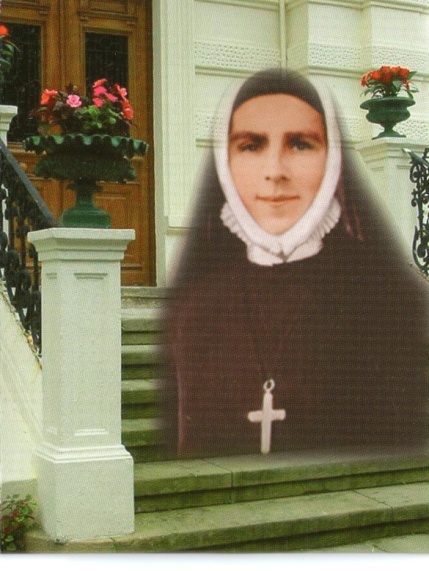      Mª Teresa observa la falta de formación cristiana en los niños y le preocupa igualmente esa carencia en las familias. Esta preocupación no se ceñía a su entorno sino que su mirada de apóstol se expandía por todo el mundo: hacen falta seguidores de Jesús, sacerdotes y misioneros. 
    A los 9 años, como era ya insoportable y había agotado la paciencia de dos educadoras, mi madre tomó la excelente resolución de ponerme en un colegio... y entré en el de Las Siervas de Notre-Dame un sábado, 15 de julio de 1882, víspera de la fiesta de Nuestra Señora del Carmen”
   Una de sus profesoras la ve así: “ ...no es como las demás y la veo extraordinaria”; una joven con mucha vitalidad, inteligente, reflexiva y con dotes de liderazgo,  es el recuerdo que deja en sus compañeras. Salía poco, no era amiga de muchas visitas,  ni frecuentaba lugares de diversión,  prefería las reuniones de las hijas de María en el Colegio que lo vive como su hogar y lugar de formación.
   Su amor a la Virgen: Influencia de su madre
Mamá Catherine, sintiéndose enferma durante el embarazo, la ofrece a la Virgen antes de nacer. La Madre de Dios le toma la palabra y  recibe para sí y para su hijo a la niña. Seguro que la madre no  pesó en la trascendencia  de aquel acto en el día de la Inmaculada. Gracia de ser consagrada a la Virgen antes de nacer, el 8 de Diciembre de 1872... con la gracia de llevar el nombre de mi Madre divina.  
Mª Teresa tenía el nombre de bautismo de María Josefina Carlota. Todas las devociones de mi infancia se referían a la Virgen.  En el mes de mayo me montaba en mi habitación un magnífico altar... y el día 6 de mayo, día de mi cumpleaños, ofrecía la Virgen  con mis amigas una corona de flores naturales preparada por mi madre. 
A los siete años hice mi primera peregrinación a Lourdes cuyo recuerdo tan bien conservo.En el Colegio creció esta devoción: Junto a estas buenas religiosas mi devoción a la Santísima Virgen creció. Os escribí una carta, Oh María, pidiéndoos que os mostraseis a mí porque deseaba conoceros bien. Efectivamente, os vi en sueños, pero de tal forma que ya no pude olvidaros nunca... Me impresionó su belleza pero sobre todo su bondad y sonrisa 
Inquietud misionera
A la edad de 9 años prendió en mí el primer impulso misionero.  Envidiaba la suerte de aquellos que evangelizaban en tierras de misión,  envidiaba a los misioneros…
Un sueño: Vi cantidad de niños devorados por fieras, yo quise lanzarme para salvarlos, pero Vos, (La Virgen) sonriente me dijiste: ahora no, eres demasiado pequeña, cuando seas mayor...
Primer encuentro con Jesús
Tenía 10 años, era en el mes de mayo. Cuando el Sacerdote abría el Sagrario para dar la Comunión a mis compañeras, yo no sé cómo, Jesús se manifestó a mi alma. ¡Ella os encontraba, Señor, por primera vez!. De aquí se siguió un deseo ardiente de la Primera Comunión. Desde entonces el Sagrario me atrae.
Primera Comunión: 29 de mayo de 1884
La mañana de mi Primera Comunión tuve la pena de no ver a mi padre en Misa. Tenía el corazón oprimido. Ofrecí esta Primera Comunión por su conversión... Vino a la ceremonia de la tarde seguramente para verme actuar (la niña había sido elegida para representar a sus compañeras en el ofrecimiento a María de una corona de flores)
La confirmación: 19 de junio de 1884El 19 de junio recibí la Confirmación en la catedral de Bayona,  mi alegría fue grande al ver a papá a mi lado. Tomé como patrona a Santa Teresa y desde esa fecha me llamo María Teresa.Compromiso firme de virginidad para siempre: 16 de julio de 1885
Se había instituido en el colegio en 1883 la Congregación de Hijas de María, como no tenía la edad exigida,  me dirigí a la Virgen uniendo el sacrificio a la oración. Me privé de merendar todo el mes para ser del número de las felices aspirantes el 2 de febrero. Era preciso tener 14 años y yo tenía 12.  El 2 de febrero fui  admitida,  el 31 de mayo recibí la medalla de Hija de María y el 16 de julio de 1885 sin pensar en pedir ningún permiso, hice bajo la protección de la Virgen  voto de virginidad perpetua.Mª Teresa toma conciencia de que Jesús la llama: 6 de mayo de 1986
El día que cumplía 13 años, cuando yo daba gracias por la comunión recibida, comprendí que Jesús me quería para Él en la vida religiosa. Todo fue como un relámpago. En el primer momento pensé que me llamaba al Carmelo. Pronto mis  padres  empezaron a sospechar mi vocación religiosa y a los 15 años me obligaron a dejar el colegio; su baja en el Colegio de las Siervas de María de Ategorrieta (Notre-Dame, San Sebastián), consta el día 31 de julio de 1888.
Mª Teresa disimula su vocación y no deja de participar en fiestas de salón, teatro, recepciones a las que su padre deseaba llevarla con el intento, también disimulado, de desviar su posible vocación religiosa; sin embargo, ella aprovechaba los cuidados que debía tener con su madre enferma para rehusar delicadamente las invitaciones de amigos y familiares. Recuerda su presentación en sociedad cuya fiesta no intentó eludir. Su padre, con orgullo y ternura, la condujo a la gran fiesta que para la ocasión se celebró en el Gran Casino de San Sebastián; ella supo estar a la altura de las circunstancias con gran dignidad y elegancia.
A partir de año 1891, Mª Teresa Dupouy Bordes, después de seleccionar acompañantes en su proceso vocacional, analiza hacia cuál Congregación la llama el Señor. Le gustan varias: el Carmelo, la Reparadoras, la Asunción y, como no, las Siervas de María, su colegio. Al final opta por la Religiosas del Sagrado Corazón. Le había gustado la vida y espiritualidad de su Fundadora, Sofía Barat; pero también, dado el rechazo de su padre, porque las del Sagrado Corazón no tenían casa en San Sebastián y así le resultaría más fácil entregarse totalmente al Señor.
Durante los ejercicios leo la Vida de Sofía Barat que responde al ideal que yo me hacía de la vida religiosa: vida de oración y de apostolado, de generosidad y de amor. A pesar de mi poco atractivo por la niñez, siento que el Señor me llama al Sagrado Corazón. 
El 13 de Julio de 1898, después de superar muchas dificultades y un tremendo sufrimiento en relación con sus padres, a quienes amaba intensamente, ingresa en el Noviciado (casa de primera formación) de las Religiosas del Sagrado Corazón en Conflans (Francia).
    El Sr. Dupouy visitó a su hija varias veces y, aunque no la comprendía, la veía feliz y empezó a resignarse. Dña. Catalina Bordes nunca pudo acompañar a su esposo porque estaba muy delicada de salud
    Dña Catalina Bordes, en un intento de tener a su hija más cerca,  tiene una feliz idea que su esposo acepta: ofrecer a las Religiosas del Sagrado Corazón un terreno para que pudieran edificar un Colegio en San Sebastián.  El 24 de Abril de 1903 Mª Teresa llegó a la comunidad de San Sebastián acompañada por su padre que antes la paseó por el Hotel Londres para que la vieran los empleados y empleadas del Hotel. El encuentro con mi madre fue emocionante. 
   Camino de su vocación definitivaEn el verano de 1905 la Superiora de la comunidad le encarga el cuidado de la Sacristía (servicio del Altar) Siempre había apreciado mucho este servicio, que me permitía  estar más  cerca del Señor para así glorificar su corazón contemplado en el misterio eucarístico. Amarle, hacer que otros también le amen, propagar su culto será la meta de mi entrega. Toda su vida está marcada por esa inquietud eucarística, sacerdotal y misionera: dar a conocer el amor del corazón de Jesús, que se entrega hasta el extremo en la Eucaristía. En aquella Iglesia del colegio del Sagrado Corazón, en el Alto de Miraconcha (San Sebastián) vivió Mª Teresa Dupouy los mejores días de su vida, entregada  al servicio religioso del lugar y a la oración (muchas horas pasadas bajo el sol de la eucaristía) 
La sacristana tenía una silla propia cerca del Altar, lugar privilegiado para Mª Teresa que tanto amaba al Señor en este Sacramento. Fue en actividad donde ella complementaba su vida contemplativa con la actividad apostólica: grupos de catequesis para niños y para sus madres, movida por la ignorancia religiosa  que veía en los niños que acudían a la Iglesia. Llegó a tener 160 niños en catequesis. Ella veía que entre esos niños saldrían vocaciones sacerdotales y misioneras, como así fue. A esta obra apostólica la designó con el nombre de: “Los pequeños amigos del Sagrado Corazón”, y más tarde “los Estanislaos” en honor a al joven santo, San Estanislao de Koska, Jesuita, al que tuvieron como patrón.

    Mª Teresa aunque no se sentía atraída por la niñez, era una gran pedagoga; se ingeniaba para hacer exposiciones amenas,  y las completaba con películas, deporte y juegos recreativos que los niños estimaban especialmente. Esta actividad apostólica, llamémosla propia, la compaginaba con las clases que ella tenía en el colegio: religión, literatura, inglés y dibujo. Los domingos llevaba a  sus alumnas del colegio a la clase de catequesis con los niños. Le gustaba la coeducación totalmente inusual en su tiempo.
    De esa actividad apostólica de catequesis nació un preseminario, donde los niños iban concretando su vocación futura, y más tarde una nueva Familia Religiosa: Las Misioneras del Sagrado Corazón de Jesús y de María que llevarán  por el mundo el amor del Corazón de Jesús contemplado en la Eucaristía, para que no falten evangelizadores, especialmente sacerdotes y misioneros.
    Cuenta Mª Teresa que el 30 de agosto de 1925, fiesta del Inmaculado Corazón de María, vio a un grupo de religiosas bajo el manto de la Virgen con un signo sacerdotal. Tres meses después, el 21 de noviembre durante tres días de celebración preparatoria a la fiesta de su Fundadora Sofía Barat, y en medio del ajetreo como Sacristana en la preparación y desarrollo de las celebraciones,  recibió la gracia de Dios que le empujo a la nueva Fundación sin dejar ella su propia Congregación.
    El 1 de Abril de 1926, día de Jueves Santo, Mª Teresa recibe la autorización de su Superiora General para que inicie la formación de chicas para que éstas colaboren en la obra de los “Estanislaos”: había 8 jóvenes dispuestas a hacer una experiencia vocacional;  eran los primeros pasos de la nueva Congregación. El 12 de diciembre de 1930 la Iglesia, a través de Monseñor Múgica, Obispo de Vitoria a cuya diócesis pertenecía San Sebastián, aprueba la Congregación  y en  agosto de 1935 hacen los votos perpetuos las primeras Misioneras.
    Mª Teresa Dupouy Bordes, Religiosa del Sagrado Corazón y Fundadora de la Misioneras del Sagrado Corazón de Jesús y de María, muere en San Sebastián  el 26 de mayo de 1953, habiendo visto a sus Misioneras en China, en  Francia, en Uruguay y varias casas en España. 
    Su encarecido deseo: que sus Misioneras pongan por encima de todo la vida espiritual y la caridad; ser  contemplativas para poder ser Misioneras.
